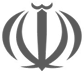 وزارت علوم، تحقیقات و فنّاوری  مرکز نظارت و ارزیابی آموزش عالیهیئت  نظارت، ارزیابی و تضمین کیفیت استان...ارزیابی عملکرد مؤسسه های پژوهشیکاربرگ اطلاعات مؤسسه های پژوهشیدر حوزۀ علوم طبیعی (پايه)نام مؤسسه:........................تاریخ تهیه گزارش:.............باسمه تعالیمرکز نظارت، ارزیابی و تضمین کیفیت وزارت علوم، تحقیقات و فنّاوری، در راستای مأموریت های خود، از سال 1397 طراحی و تدوین مدلی ملّی و جامع برای «ارزیابی مؤسسه‌های پژوهشی» را با بهره گیری از نظرات ارزشمند صاحب نظران حوزۀ پژوهش و براساس مطالعۀ تجربیات و اسناد بین‌المللی و تجربه‌های پیشین ملّی و مبتنی بر نظامی ساخت‌مند با اهدافی از جمله: ارائۀ تصویری روشن از وضعیت مؤسسه وکمک به اصلاح برنامه ها و فرایندهای درونی مؤسسه، اصلاح راهبردها و سیاست های وزارت در حوزۀ فعالیت مؤسسه و فراهم آوردن امکان اطلاع رسانی و پاسخگویی مؤسسه به ذی نفعان درونی و بیرونی در پیش گرفت و پس از طراحی اولیۀ مدل ارزیابی، در پیمایشی ملّی نظر صاحب نظران پژوهش دربارۀ وزن ابعاد، شاخص ها و سنجه ها اخذ و بر اساس آن مدل نهایی تدوین شد که چارچوب اصلي آن در وبگاه مرکز به آدرس  nezarat.msrt.irقابل مشاهده است. در این مدل، رویکرد اصلی ارزیابی، «فرایندگرایی» است و در آن براساس چرخۀ عملکردِ مؤسسه، شش عنصر «برنامهریزی»، «درونداد»، «فرایند اجرایی»، «برونداد»، «پیامد» و «تأثیر» فعالیتهای پژوهشی مؤسسه مبتنی بر چارک های «تناسب»، «کارایی»، «اثربخشی» و «سودمندی» مورد ارزیابی قرار می گیرد. ارزیابی مؤسسهها منطبق بر مأموریتهای تخصصی آنها در شش گونۀ پژوهشی شامل: «علوم اجتماعی و انسانی»، «علوم پزشکی وسلامت»، «علوم طبیعی»، «علوم کشاورزی ودامپروری»، «علوم مهندسی و فنّاوری» و «هنر و معماری» تدوین شده و براساس هرگونۀ علمی، ابعاد، شاخصها و سنجههای ارزیابی در هر یک از چارک های عملکردی مؤسسه طراحی شده است.با توجه به اینکه این مدل در مرحلۀ پیاده سازی آزمایشی و اعتبار سنجی قرار دارد، کاربرگ پیش رو به منظور جمع آوری اطلاعات پایه و عملکردی مؤسسه ها در سال 1397 طراحی شده است لذا خواهشمند است با دقت در تکمیل این کاربرگ و انعکاس نظرات و پیشنهادهای خود در تکمیل این مدل مشارکت نمایید.شایان ذکر است پس از اعتبار سنجی کاربرگ های تکمیلی بر اساس مستندات و بازدیدهای میدانی توسط گروه های اعزامی از هیئت های نظارت، ارزیابی و تضمین کیفیت استانی، فرایند تحلیل نتایج آنها بر اساس شاخص‌های ارزیابی انجام و به مؤسسه ها اعلام خواهد شد. شایان ذکر است کتاب راهنمای مدل ارزیابی شامل مطالعات و بررسی های علمی، تشریح مدل، تعاریف واژگان و شناسنامۀ شاخص‌ها و سنجه ها در حال تدوین است که در آیندۀ نزدیک منتشر خواهد شد.توجه:بازۀ زمانی ارزیابی از ابتدا تا انتهای سال 1397 است.همۀ ارقام ریالی به میلیون ریال و ارقام ارزی به هزار دلار ذکر شود.جدول1. مشخصات کلی مؤسسهجدول 2. اطلاعات دروندادهای مؤسسهجدول 2. اطلاعات فرایندهای مؤسسهجدول 4. اطلاعات بروندادهای مؤسسهجدول 5. اطلاعات پیامدهای مؤسسه  نام مؤسسه:                                                                                                     نام مؤسسه:                                                                                                     نام مؤسسه:                                                                                                   نام و نام خانوادگی رئیس/ سرپرست: نام و نام خانوادگی رئیس/ سرپرست: نام و نام خانوادگی رئیس/ سرپرست: تاریخ اخذ مجوز اصولی:        تاریخ اخذ مجوز اصولی:        تاریخ اخذ مجوز قطعی:تاریخ اخذ مجوز قطعی:استان و شهر محل استقرار:استان و شهر محل استقرار:ساختار سازمانی پژوهشگاه  مؤسسۀ پژوهشی     پژوهشکده  مرکز پژوهشی     گروه پژوهشی تعداد گروه های پژوهشی:....................................وابستگی تشکیلاتی درون دانشگاهی وابسته به وزارت علوم  وابسته به  نهاد های عمومی وابسته به دستگاه های اجرایی  خصوصی نام دستگاه  مادر:...............وابستگی تشکیلاتی درون دانشگاهی وابسته به وزارت علوم  وابسته به  نهاد های عمومی وابسته به دستگاه های اجرایی  خصوصی نام دستگاه  مادر:...............نوع فعالیت های پژوهشی  بنیادی             کاربردی      توسعه اینوع فعالیت های پژوهشی  بنیادی             کاربردی      توسعه ایحوزۀ اصلی فعالیت:  علوم انسانی  و اجتماعی    علوم پزشکی و سلامت   علوم طبیعی (پایه)  علوم کشاورزی و دامپروری     علوم مهندسی و فنّاوری  هنر و معماریدانشجو        دارد     ندارد  اساسنامۀ مصوّب   دارد      نداردتاريخ ابلاغ اساسنامه:  ...............       اساسنامۀ مصوّب   دارد      نداردتاريخ ابلاغ اساسنامه:  ...............      هيئت امنا  دارد    ندارد هيئت امنا  دارد    ندارد آيا رئيس/سرپرست موسسه شغل اجرايي ديگري دارد؟    بلي   خير اگربله، عنوان شغل : .........................  نشانی: نشانی: نشانی: تلفن ثابت: تلفن ثابت: تلفن ثابت: صندوق پستی:  صندوق پستی:  صندوق پستی:  دورنگار:                                دورنگار:                                دورنگار:                                رایانامه(پست الکترونیکی):رایانامه(پست الکترونیکی):رایانامه(پست الکترونیکی):نشانی وبگاه :نشانی وبگاه :نشانی وبگاه :عنوانعنوانمقدارمقدارمستندات مورد نیاز برای اعتبار سنجیمستندات مشاهده شده توسط گروه بازدیدعنوانعنوانخوداظهاری مؤسسهنظرکارگروهمستندات مورد نیاز برای اعتبار سنجیمستندات مشاهده شده توسط گروه بازدیداعتبارات عمومی (دولتی) جاری مصوباعتبارات عمومی (دولتی) جاری مصوببودجه تفصيلي و سایرمستندات مثبتهاعتبارات عمومی (دولتی) تملک دارایی مصوباعتبارات عمومی (دولتی) تملک دارایی مصوببودجه تفصيلي و سایرمستندات مثبتهمیزان (ارزش) کمک‌های مالی جذب شده براي پژوهشمیزان (ارزش) کمک‌های مالی جذب شده براي پژوهشبودجه تفصيلي و سایرمستندات مثبتهمیزان (ارزش) کمک های مالی پژوهشی دریافتی از سازمان‌هاي بين‌الملليمیزان (ارزش) کمک های مالی پژوهشی دریافتی از سازمان‌هاي بين‌الملليبودجه تفصيلي و سایرمستندات مثبتهتعداد پژوهشگران بر اساس مدرک تحصیلیدکتریاحکام کارگزینیفهرست پرداخت بیمهفهرست حقوق و مزاياتعداد پژوهشگران بر اساس مدرک تحصیلیکارشناسی ارشد (یا دکتری عمومی)احکام کارگزینیفهرست پرداخت بیمهفهرست حقوق و مزاياتعداد پژوهشگران بر اساس مدرک تحصیلیکارشناسیاحکام کارگزینیفهرست پرداخت بیمهفهرست حقوق و مزاياتعداد پژوهشگران بر حسب جنسیتزناحکام کارگزینیفهرست پرداخت بیمهفهرست حقوق و مزاياتعداد پژوهشگران بر حسب جنسیتمرداحکام کارگزینیفهرست پرداخت بیمهفهرست حقوق و مزاياتعداد پژوهشگرانتمام وقتاحکام کارگزینیفهرست پرداخت بیمهفهرست حقوق و مزاياتعداد پژوهشگراننیمه وقتاحکام کارگزینیفهرست پرداخت بیمهفهرست حقوق و مزاياتعداد اعضای هیئت علمی بر اساس مرتبۀ علمیمربیاحکام کارگزینیفهرست پرداخت بیمهفهرست حقوق و مزاياتعداد اعضای هیئت علمی بر اساس مرتبۀ علمیاستادیاراحکام کارگزینیفهرست پرداخت بیمهفهرست حقوق و مزاياتعداد اعضای هیئت علمی بر اساس مرتبۀ علمیدانشیاراحکام کارگزینیفهرست پرداخت بیمهفهرست حقوق و مزاياتعداد اعضای هیئت علمی بر اساس مرتبۀ علمیاستاداحکام کارگزینیفهرست پرداخت بیمهفهرست حقوق و مزاياتعداد کل کارکنان تعداد کل کارکنان احکام کارگزینیفهرست پرداخت بیمهفهرست حقوق و مزايامتراژ فضای فیزیکی پژوهشیمتراژ فضای فیزیکی پژوهشینقشه فضاي كالبدي/ بازديد ميداانيتعداد رایانه‌ هاتعداد رایانه‌ هامستندات اموالمیزان پهنای باند اینترنتمیزان پهنای باند اینترنتقرارداد خريدارزش ریالی امکانات آزمایشگاهیارزش ریالی امکانات آزمایشگاهیمستندات حسابداري تعهديارزش ریالی امکانات کارگاهیارزش ریالی امکانات کارگاهیمستندات حسابداري تعهديتعداد پایگاه‌های اطلاعاتی تخصصیداخلیقرارداد/ تفاهم نامه / ساير مستندات مثبتهتعداد پایگاه‌های اطلاعاتی تخصصیخارجیقرارداد/ تفاهم نامه / ساير مستندات مثبتهتعداد پژوهشگرانی که در مجامع تخصصی (کنفرانس)  شرکت کرده‌اندداخلیگواهی شرکت در مجامعتعداد پژوهشگرانی که در مجامع تخصصی (کنفرانس)  شرکت کرده‌اندخارجیگواهی شرکت در مجامعتعداد عناوین نشریات تخصصی موجود در کتابخانهتعداد عناوین نشریات تخصصی موجود در کتابخانهسامانه كتابخانه/ اطلاع رسانيتعداد عناوین کتاب های موجود درکتابخانهتخصصیسامانه كتابخانه/ اطلاع رسانيتعداد عناوین کتاب های موجود درکتابخانهمرجعسامانه كتابخانه/ اطلاع رسانيعنوانعنوانوضعیتوضعیتمستندات مورد نیاز برای اعتبار سنجیمستندات مشاهده شده توسط گروه بازدیدعنوانعنوانخود اظهاری مؤسسه (دارد/ ندارد)نظرکارگروهمستندات مورد نیاز برای اعتبار سنجیمستندات مشاهده شده توسط گروه بازدیدعضویت در کنسرسیوم‌های مشترک پژوهشی با سایر مؤسسه‌هاعضویت در کنسرسیوم‌های مشترک پژوهشی با سایر مؤسسه‌هاتفاهم نامه / مستند عضويتسازوکارهای حقوقی مرتبط با تسهیم منافع مادّی و فکری پژوهش‌ها در مؤسسهسازوکارهای حقوقی مرتبط با تسهیم منافع مادّی و فکری پژوهش‌ها در مؤسسهآيين نامه / دستورالعمل مصوبمقررات (آیین نامه و شیوه نامه ها) و نظام اجرایی پژوهش در مؤسسهمقررات (آیین نامه و شیوه نامه ها) و نظام اجرایی پژوهش در مؤسسهآيين نامه / دستورالعمل مصوبسازوکار اخذ پروژۀ خارجی(تقاضا محور) و مدیریت پروژه در مؤسسهسازوکار اخذ پروژۀ خارجی(تقاضا محور) و مدیریت پروژه در مؤسسهآيين نامه / دستورالعمل مصوبسازو کار برون سپاری پروژه های پژوهشی در مؤسسهسازو کار برون سپاری پروژه های پژوهشی در مؤسسهآيين نامه / دستورالعمل مصوببرنامه‌ برای پیشبرد فعالیت‌های پژوهشیراهبردینسخه مصوب برنامهبرنامه‌ برای پیشبرد فعالیت‌های پژوهشیبلندمدتنسخه مصوب برنامهبرنامه‌ برای پیشبرد فعالیت‌های پژوهشیمیان‌مدتنسخه مصوب برنامهبرنامه‌ برای پیشبرد فعالیت‌های پژوهشیکوتاه‌مدتنسخه مصوب برنامهنظام سنجش، هدایت و نظارت برای پژوهشگران و فعالیت‌های پژوهشی مؤسسهنظام سنجش، هدایت و نظارت برای پژوهشگران و فعالیت‌های پژوهشی مؤسسهآيين نامه / دستورالعمل مصوبعنوانعنوانعنوانمقدارمقدارمستندات مورد نیاز برای اعتبار سنجیمستندات مشاهده شده توسط گروه بازدیدعنوانعنوانعنوانخوداظهاری مؤسسهنظر کارگروهمستندات مورد نیاز برای اعتبار سنجیمستندات مشاهده شده توسط گروه بازدیدتعداد مقالات منتشر شدۀ پژوهشيتعداد مقالات منتشر شدۀ پژوهشيتعداد مقالات منتشر شدۀ پژوهشيفهرست آدرس محل انتشار  یا نمایه شدۀ مقالات / گزارش دريافتي از پايگاه مربوطهتعداد مقالات منتشر شدۀ ترویجی و مروریتعداد مقالات منتشر شدۀ ترویجی و مروریتعداد مقالات منتشر شدۀ ترویجی و مروریفهرست آدرس محل انتشار  یا نمایه شدۀ مقالات / گزارش دريافتي از پايگاه مربوطهتعداد مقالات نمايه شدهدر نمایه های ملّیدر نمایه های ملّیفهرست آدرس محل انتشار  یا نمایه شدۀ مقالات / گزارش دريافتي از پايگاه مربوطهتعداد مقالات نمايه شدهدر نمایه های بین المللیدر نمایه های بین المللیفهرست آدرس محل انتشار  یا نمایه شدۀ مقالات / گزارش دريافتي از پايگاه مربوطهمتوسط ارجاعات به مقالات مؤسسهدر نمایه های داخلیدر نمایه های داخلیگزارش دريافتي از پايگاه مربوطهمتوسط ارجاعات به مقالات مؤسسهدر نمایه های خارجیدر نمایه های خارجیگزارش دريافتي از پايگاه مربوطهتعداد مجله‌های علمي منتشرۀ مؤسسهتعداد مجله‌های علمي منتشرۀ مؤسسهتعداد مجله‌های علمي منتشرۀ مؤسسهنسخ مجلهتعدادکتاب‌ها یا فصول کتاب منتشرۀ مؤسسهتصنیفیتصنیفیفهرست عناوین  کتاب ها و فصول کتاب‌ها به همراه شماره شابک و فیپاتعدادکتاب‌ها یا فصول کتاب منتشرۀ مؤسسهتألیفیتألیفیفهرست عناوین  کتاب ها و فصول کتاب‌ها به همراه شماره شابک و فیپاتعدادکتاب‌ها یا فصول کتاب منتشرۀ مؤسسهترجمه‌ایترجمه‌ایفهرست عناوین  کتاب ها و فصول کتاب‌ها به همراه شماره شابک و فیپاتعدادکتاب‌ها یا فصول کتاب منتشرۀ مؤسسهمشترک منتشر شدۀ بین المللیمشترک منتشر شدۀ بین المللیفهرست عناوین  کتاب ها و فصول کتاب‌ها به همراه شماره شابک و فیپاتعداد دست‌نامه‌های (Handbook) تدوین شده در مؤسسهتعداد دست‌نامه‌های (Handbook) تدوین شده در مؤسسهتعداد دست‌نامه‌های (Handbook) تدوین شده در مؤسسهنسخ موجودتعداد دانشنامه‌های تخصصی یا دایره‌المعارف‌های (Encyclopedia) تدوین شده در مؤسسهتعداد دانشنامه‌های تخصصی یا دایره‌المعارف‌های (Encyclopedia) تدوین شده در مؤسسهتعداد دانشنامه‌های تخصصی یا دایره‌المعارف‌های (Encyclopedia) تدوین شده در مؤسسهنسخ موجودتعداد رویدادهای علمی تخصصی برگزار شده در سطح ملّی یا بین‌المللی در مؤسسهكنفرانس و همایشملیمجوزها/ گزارش ها و ساير مستنداتتعداد رویدادهای علمی تخصصی برگزار شده در سطح ملّی یا بین‌المللی در مؤسسهكنفرانس و همایشبین‌المللیمجوزها/ گزارش ها و ساير مستنداتتعداد رویدادهای علمی تخصصی برگزار شده در سطح ملّی یا بین‌المللی در مؤسسهكارگاه آموزشي و مدرسۀ تابستانیملیمجوزها/ گزارش ها و ساير مستنداتتعداد رویدادهای علمی تخصصی برگزار شده در سطح ملّی یا بین‌المللی در مؤسسهكارگاه آموزشي و مدرسۀ تابستانیبین‌المللیمجوزها/ گزارش ها و ساير مستنداتتعداد رویدادهای علمی تخصصی برگزار شده در سطح ملّی یا بین‌المللی در مؤسسهمیزگرد تخصصیملیمجوزها/ گزارش ها و ساير مستنداتتعداد رویدادهای علمی تخصصی برگزار شده در سطح ملّی یا بین‌المللی در مؤسسهمیزگرد تخصصیبین‌المللیمجوزها/ گزارش ها و ساير مستنداتتعداد کل طرح‌های پژوهشیآغاز شده در سال ارزیابیآغاز شده در سال ارزیابیفهرست طرح های پژوهشی(شامل: عنوان طرح، تاريخ شروع و پايان، هزينه، وضعيت فعلي طرح) بانضمام قرارداد و گواهي انجام كارتعداد کل طرح‌های پژوهشیخاتمه یافته در سال ارزیابیخاتمه یافته در سال ارزیابیفهرست طرح های پژوهشی(شامل: عنوان طرح، تاريخ شروع و پايان، هزينه، وضعيت فعلي طرح) بانضمام قرارداد و گواهي انجام كارتعداد طرح‌های پژوهشی بين‌الملليآغاز شده در سال ارزیابیآغاز شده در سال ارزیابیفهرست طرح های پژوهشی(شامل: عنوان طرح، تاريخ شروع و پايان، هزينه، وضعيت فعلي طرح) بانضمام قرارداد و گواهي انجام كارتعداد طرح‌های پژوهشی بين‌الملليخاتمه یافته در سال ارزیابیخاتمه یافته در سال ارزیابیفهرست طرح های پژوهشی(شامل: عنوان طرح، تاريخ شروع و پايان، هزينه، وضعيت فعلي طرح) بانضمام قرارداد و گواهي انجام كارتعداد طرح‌هاي پژوهشي خارجي (تقاضا محور)آغاز شده در سال ارزیابیآغاز شده در سال ارزیابیفهرست طرح های پژوهشی(شامل: عنوان طرح، تاريخ شروع و پايان، هزينه، وضعيت فعلي طرح) بانضمام قرارداد و گواهي انجام كارتعداد طرح‌هاي پژوهشي خارجي (تقاضا محور)خاتمه یافته در سال ارزیابیخاتمه یافته در سال ارزیابیفهرست طرح های پژوهشی(شامل: عنوان طرح، تاريخ شروع و پايان، هزينه، وضعيت فعلي طرح) بانضمام قرارداد و گواهي انجام كارتعداد اختراعات ثبت شدهملّیملّیگواهی ثبت علمی اختراعات از سازمان پژوهش‌های علمی و صنعتی ایرانتعداد اختراعات ثبت شدهبین المللیبین المللیگواهی ثبت علمی اختراعات از سازمان پژوهش‌های علمی و صنعتی ایرانتعداد ثبت ژن انجام شده توسط مؤسسه تعداد ثبت ژن انجام شده توسط مؤسسه تعداد ثبت ژن انجام شده توسط مؤسسه گواهی ثبت در بانک ژن ایرانتعداد کشفیات ثبت شدهتعداد کشفیات ثبت شدهتعداد کشفیات ثبت شدهگواهی ثبت در مراجع بین‌المللیتعداد مواد و فرایندهای جدید یا بهبود یافتهتعداد مواد و فرایندهای جدید یا بهبود یافتهتعداد مواد و فرایندهای جدید یا بهبود یافتهگزارش هاي فني و علمي/ بازديد میدانیدر رویدادهای استانیدر رویدادهای استانیگواهی های برگزیدگیتعداد پژوهشگران برگزیدۀ مؤسسهدر رویدادهای ملّیدر رویدادهای ملّیگواهی های برگزیدگیتعداد پژوهشگران برگزیدۀ مؤسسهدر رویدادهای بین‌المللیدر رویدادهای بین‌المللیگواهی های برگزیدگیتعداد جایزه‌های پژوهشی دریافت شدهتعداد جایزه‌های پژوهشی دریافت شدهتعداد جایزه‌های پژوهشی دریافت شدهگواهی های برگزیدگیتعداد مدل‌ها و شبيه‌سازهای  توسعه یافتهتعداد مدل‌ها و شبيه‌سازهای  توسعه یافتهتعداد مدل‌ها و شبيه‌سازهای  توسعه یافتهگزارش هاي فني و علمي/ بازديد از نمونه موجودتعداد نمونۀ اوليۀ (prototype) محصول توسعه یافتهتعداد نمونۀ اوليۀ (prototype) محصول توسعه یافتهتعداد نمونۀ اوليۀ (prototype) محصول توسعه یافتهگزارش هاي فني و علمي/ بازديد از نمونه موجودتعداد طرح نیمه صنعتی (Pilot) انجام شدهتعداد طرح نیمه صنعتی (Pilot) انجام شدهتعداد طرح نیمه صنعتی (Pilot) انجام شدهگزارش هاي فني و علمي/ بازديد از نمونه موجودتعداد نشان تجاري ثبت شدهتعداد نشان تجاري ثبت شدهتعداد نشان تجاري ثبت شدهگواهی های ثبت نشان تجاریتعداد استانداردهای توسعه یافته تعداد استانداردهای توسعه یافته تعداد استانداردهای توسعه یافته گواهی ثبت از سازمان استانداردمبلغ اعتبارات هزینه شده در بخش خدمات آزمایشگاهیمبلغ اعتبارات هزینه شده در بخش خدمات آزمایشگاهیمبلغ اعتبارات هزینه شده در بخش خدمات آزمایشگاهیبررسي اسناد مالي دريافتنيمبلغ اعتبارات هزینه شده در بخش خدمات مشاوره ایمبلغ اعتبارات هزینه شده در بخش خدمات مشاوره ایمبلغ اعتبارات هزینه شده در بخش خدمات مشاوره ایبررسي اسناد مالي دريافتنيکل هزینه‌های پژوهشی مؤسسهکل هزینه‌های پژوهشی مؤسسهکل هزینه‌های پژوهشی مؤسسهبودجه تفصيلي / اسناد مالي/ گزارشات حسابرسيهزینۀ حقوق و دستمزد کل کارکنانهزینۀ حقوق و دستمزد کل کارکنانهزینۀ حقوق و دستمزد کل کارکنانبودجه تفصيلي / اسناد مالي/ گزارشات حسابرسيهزینۀ حقوق و دستمزد پژوهشگرانهزینۀ حقوق و دستمزد پژوهشگرانهزینۀ حقوق و دستمزد پژوهشگرانبودجه تفصيلي / اسناد مالي/ گزارشات حسابرسيعنوانعنوانمقدارمقدارمستندات مورد نیاز برای اعتبار سنجیمستندات مشاهده شده توسط گروه بازدیدعنوانعنوانخوداظهاری مؤسسهنظر کارگروهمستندات مورد نیاز برای اعتبار سنجیمستندات مشاهده شده توسط گروه بازدیدحجم (ریالی) قراردادهای پژوهشی کل قراردادهااسناد مالی/ گزارش حسابرسیحجم (ریالی) قراردادهای پژوهشی قراردادهای همکاری با صنعت اسناد مالی/ گزارش حسابرسیمبلغ درآمد پژوهشی حاصل ازدریافت رویالتیاسناد مالی/ گزارش حسابرسیمبلغ درآمد پژوهشی حاصل ازخدمات آزمایشگاهیاسناد مالی/ گزارش حسابرسیمبلغ درآمد پژوهشی حاصل ازخدمات مشاوره ایاسناد مالی/ گزارش حسابرسیمبلغ درآمد پژوهشی حاصل ازفروش اختراعاسناد مالی/ گزارش حسابرسیمبلغ درآمد پژوهشی حاصل ازفروش دانش فنّی اسناد مالی/ گزارش حسابرسیمبلغ درآمد پژوهشی حاصل ازانتشاراتاسناد مالی/ گزارش حسابرسیمبلغ درآمد پژوهشی حاصل ازسایر با ذکر عنواناسناد مالی/ گزارش حسابرسیمیزان ساعت های ارائۀ مشاورۀ تخصصی میزان ساعت های ارائۀ مشاورۀ تخصصی قراردادهامیزان ساعت های آموزش های تخصصی میزان ساعت های آموزش های تخصصی فهرست میزان ساعات دوره ها / نفرات شرکت کننده/ مدرسان/ حوزۀ تخصصیتعداد روش‌شناسی های جدید آزمون (تست)تعداد روش‌شناسی های جدید آزمون (تست)گواهی ثبت/ سایر مستنداتتعداد پژوهش های مؤسسه که به کاهش هزینه‌های تولید منجر شده  تعداد پژوهش های مؤسسه که به کاهش هزینه‌های تولید منجر شده  قراردادها/ سایر مستندات مثبته تعداد  محصول بهبود یافته حاصل از پژوهش‌های مؤسسهتعداد  محصول بهبود یافته حاصل از پژوهش‌های مؤسسهقراردادها/ گواهی ثبت/ سایر اسناد مثبتهتعداد فرایندهای بهبود یافته حاصل از پژوهش‌های مؤسسهتعداد فرایندهای بهبود یافته حاصل از پژوهش‌های مؤسسهقراردادها/ گواهی ثبت/ سایر اسناد مثبتهتعداد شركت‌هاي نوپای تأسیس شده در مؤسسهتعداد شركت‌هاي نوپای تأسیس شده در مؤسسهفهرست اطلاعات شرکت‌های ثبت شده/ گواهی ثبت شرکت ها